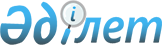 Об утверждении Правил формирования графика поставки нефтиПриказ Министра энергетики Республики Казахстан от 17 мая 2018 года № 191. Зарегистрирован в Министерстве юстиции Республики Казахстан 14 июня 2018 года № 17072.
      Примечание РЦПИ!Вводится в действие с 29.06.2018.
      В соответствии с пунктом 1 статьи 130 Кодекса Республики Казахстан "О недрах и недропользовании" ПРИКАЗЫВАЮ:
      Сноска. Преамбула - в редакции приказа Министра энергетики РК от 09.08.2021 № 257 (вводится в действие по истечении шестидесяти календарных дней после дня его первого официального опубликования).


      1. Утвердить прилагаемые Правила формирования графика поставки нефти.
      2. Департаменту развития нефтяной промышленности Министерства энергетики Республики Казахстан в установленном законодательством порядке Республики Казахстан обеспечить:
      1) государственную регистрацию настоящего приказа в Министерстве юстиции Республики Казахстан;
      2) в течение десяти календарных дней со дня государственной регистрации настоящего приказа направление его копии в бумажном и электронном виде на казахском и русском языках в Республиканское государственное предприятие на праве хозяйственного ведения "Республиканский центр правовой информации Министерства юстиции Республики Казахстан" для официального опубликования и включения в Эталонный контрольный банк нормативных правовых актов Республики Казахстан;
      3) в течение десяти календарных дней после государственной регистрации настоящего приказа направление его копии на официальное опубликование в периодические печатные издания;
      4) размещение настоящего приказа на интернет-ресурсе Министерства энергетики Республики Казахстан после его официального опубликования;
      5) в течение десяти рабочих дней после государственной регистрации настоящего приказа в Министерстве юстиции Республики Казахстан представление в Департамент юридической службы Министерства энергетики Республики Казахстан сведений об исполнении мероприятий, предусмотренных подпунктами 2), 3) и 4) настоящего пункта.
      4. Контроль за исполнением настоящего приказа возложить на курирующего вице-министра энергетики Республики Казахстан.
      5. Настоящий приказ вводится в действие с 29 июня 2018 года и подлежит официальному опубликованию.
      "СОГЛАСОВАН"Министр по инвестициям иразвитию Республики Казахстан__________________Ж. Касымбек14 мая 2018 года
      "СОГЛАСОВАН"Министр финансовРеспублики Казахстан______________ Б. Султанов17 мая 2018 года Правила формирования графика поставки нефти
      Сноска. Правила - в редакции приказа Министра энергетики РК от 27.02.2023 № 88 (вводится в действие по истечении шестидесяти календарных дней после дня его первого официального опубликования). Глава 1. Общие положения
      1. Настоящие Правила формирования графика поставки нефти (далее – Правила) разработаны в соответствии с пунктом 1 статьи 130 Кодекса Республики Казахстан "О недрах и недропользовании" и определяют порядок формирования графика поставок нефти.
      2. В Правилах применяются следующие понятия:
      1) выписки из графика – подробная информация на бумажном и (или) электронном носителях, которая ежемесячно направляется уполномоченным органом в области углеводородов нефтетранспортным организациям, нефтеперерабатывающим заводам и в Комитет государственных доходов Министерства финансов Республики Казахстан (далее – Комитет);
      2) интегрированная информационная система "Единая государственная система управления недропользованием Республики Казахстан" – единая государственная система управления недропользованием уполномоченного органа в области углеводородов, предназначенная для сбора, хранения, анализа и обработки информации в сфере недропользования;
      3) поставка нефти – процесс приема, сдачи, перекачки нефти по магистральному трубопроводу от пункта ее приема от отправителя до пункта сдачи получателю, слива, налива, передачи нефти в другие магистральные трубопроводы, перевалки на другой вид транспорта, хранения, смешения;
      4) производитель нефтепродуктов – юридическое лицо, имеющее на праве собственности и (или) иных законных основаниях нефтеперерабатывающий завод и осуществляющее производство нефтепродуктов в соответствии с паспортом производства, а также реализацию произведенных собственных нефтепродуктов и (или) передачу нефтепродуктов, являющихся продуктом переработки давальческого сырья;
      5) нефтетранспортная организация – собственник магистрального трубопровода и (или) другого вида транспорта, оказывающий услуги по поставке нефти. Глава 2. Правила формирования графика поставки нефти
      3. График поставки нефти (далее – график) разрабатывается на основании заявок недропользователей, планов переработки нефти и продуктов переработки и технических возможностей нефтетранспортных организаций.
      4. При разработке графика учитываются следующие факторы:
      внутренние потребности Республики Казахстан в объемах, определяемых уполномоченным органом;
      действующая техническая пропускная способность магистральных нефтепроводов;
      нестандартные ситуации (превышение допустимых значений по содержанию хлорорганических соединений, аварийные ситуации на отечественных нефтеперерабатывающих заводах, остановка нефтеперерабатывающих заводов на внеплановый ремонт, посадки напряжения электроэнергии, внештатные ситуации на экспортных маршрутах, в том числе ограничения транспортировки нефти);
      общий объем добычи нефти недропользователя;
      обстоятельства непреодолимой силы.
      5. В целях поддержания равномерной нагрузки на недропользователей для обеспечения внутреннего рынка нефтепродуктами, при распределении объемов, определяемых пунктом 4 настоящих Правил, учитывается процентная нагрузка по регионам.
      Изменения процентной нагрузки по регионам вводится уполномоченным органом в зависимости от уровня добычи нефти недропользователей в регионе, но не более десяти процентов (накопительная нагрузка) в сторону увеличения.
      6. Уполномоченный орган переходит на оперативное ручное распределение объемов ресурсной базы при разработке графика, в том числе при внесении изменений и дополнений в утвержденный график, в случаях, указанных в пункте 4 настоящих Правил.
      7. Для формирования графиков недропользователи ежемесячно до пятого числа месяца, предшествующего отчетному месяцу, представляют в уполномоченный орган в области углеводородов (далее – уполномоченный орган) заявку на поставку нефти по форме, согласно приложению к настоящим Правилам (далее – Заявка) в электронном виде посредством интегрированной информационной системы "Единой государственной системы управления недропользованием Республики Казахстан".
      8. Недропользователи при представлении в уполномоченный орган заявки распределяют свою ресурсную базу в рамках своей группы юридических лиц с учетом процентной нагрузки.
      9. При этом заявка предоставляется в уполномоченный орган от имени учредителей (участников) недропользователя при наличии письменного согласования дочерних организаций, если они имеются.
      В случае предоставления заявки для формирования графика в уполномоченный орган от имени учредителей (участников) недропользователя в рамках своей группы юридических лиц, учредители (участники) недропользователя уведомляют уполномоченный орган о своих намерениях по распределению своей ресурсной базы в рамках своей группы юридических лиц, но не менее одного раза в шесть месяцев.
      10. Графики формируются ежемесячно, не позднее двадцатого числа месяца, предшествующего отчетному месяцу.
      11. Выписки из графика в течение одного рабочего дня после формирования графика направляются нефтетранспортным организациям, производителю нефтепродуктов для исполнения, а также в Комитет.
      В выписках из графика, направляемых производителям нефтепродуктов, указывается количество нефти недропользователя (по массе нетто), предусмотренное для поставки (передачи) на нефтеперерабатывающие заводы Казахстана.
      В выписках из графика, направляемых нефтетранспортным организациям (по массе нетто), указывается количество нефти недропользователя, предусмотренное для поставки (передачи) на нефтеперерабатывающие заводы Казахстана, нефтеперерабатывающие заводы, расположенные за пределами Республики Казахстан, передачи (перевалки) в систему магистральных нефтепроводов другой нефтетранспортной организации или на другой вид транспорта (железнодорожный, морской).
      В выписках из графика, направляемых нефтетранспортным организациям (по массе нетто), а также в Комитет (по массе брутто) указывается количество нефти недропользователя, предусмотренное для передачи (перевалки) в систему магистральных нефтепроводов другой нефтетранспортной организации или на другой вид транспорта (железнодорожный, морской), а также иная информация (номер контракта и маршрут направления).
      12. Изменения и дополнения к графику рассматриваются и утверждаются уполномоченным органом в течение пяти рабочих дней со дня приема от недропользователя заявки в произвольной форме на планируемый месяц для корректировки.
      Графики, а также изменения и дополнения к ним утверждаются при наличии подтверждения нефтетранспортной организацией технической возможности оказания услуг по поставке нефти.
      Подтверждения о технической возможности оказания услуг по поставке нефти представляются нефтетранспортной организацией в произвольной форме в уполномоченный орган по его оперативному запросу в течение одного календарного дня.
      По результатам рассмотрения изменений и дополнений к графику выписки из графика в течение одного рабочего дня направляются нефтетранспортным организациям и нефтеперерабатывающим заводам для исполнения и в Комитет (при поставке на нефтеперерабатывающие заводы, расположенные за пределами Республики Казахстан).
      13. Уполномоченный орган определяет объем поставки сырой нефти производителю нефтепродуктов для каждого недропользователя.
      При определении объема уполномоченный орган руководствуется планами переработки нефти и (или) продуктов переработки и поставок нефтепродуктов, утверждаемыми в соответствии с Законом Республики Казахстан "О государственном регулировании производства и оборота отдельных видов нефтепродуктов". Заявка на поставку нефти
      Наименование недропользователя:Отчетный месяц:Планируемый месяц:
      Примечание:* в том числе приобретенная у сторонних юридических и (или) физических лиц с обязательным указанием номера и даты контракта на недропользование, месторождения, в рамках контракта на котором была добыта нефть, и вид работ (разведка, добыча);** масса нетто нефти определяют как разность массы брутто нефти и массы балласта;*** масса брутто нефти определяется как общая масса нефти, включающая массу балласта.Первый руководитель:Подпись:Дата:
					© 2012. РГП на ПХВ «Институт законодательства и правовой информации Республики Казахстан» Министерства юстиции Республики Казахстан
				
      Министр энергетикиРеспублики Казахстан 

К. Бозумбаев
Утверждены приказом
Министра энергетики
Республики Казахстан
от 17 мая 2018 года № 191Приложение
к Правилам формирования
графика поставки нефтиФорма
№
Показатели
Заявка на планируемый месяц
Заявка на планируемый месяц
№
Показатели
нетто**
брутто***
1.
Всего ресурсов (1.1.+1.2.+1.3.):
1.1.
Добыча нефти в разрезе контрактов и наименований контрактных территорий:
1.2.
Нефть, полученная из других источников*
1.3.
Переходящий остаток на начало месяца в разрезе контрактов, наименований контрактных территорий и нефти, полученных из других источников
2.
Распределение ресурсов (2.1.+2.2.)
2.1.
Поставка нефти на нефтеперерабатывающие заводы(2.1.1.+2.1.2.+2.1.3.+2.1.4.+2.1.5.): 
2.1.1.
Атырауский нефтеперерабатывающий завод
2.1.2.
Павлодарский нефтехимический завод
2.1.3.
ПетроКазахстан ойл продактс
2.1.4.
Битумный завод в городе Актау
2.1.5.
Другие нефтеперерабатывающие заводы
2.2.
Экспорт нефти по направлениям в разрезе контрактов, наименований контрактных территорий и нефти, полученных из других источников (2.2.1.+2.2.2.+2.2.3.+2.2.4.+2.2.5.+2.2.6+2.2.7.):
2.2.1.
Каспийский Трубопроводный Консорциум
2.2.2.
Атырау – Самара
2.2.3.
Атасу – Алашанькоу
2.2.4.
Порт Актау
2.2.5.
Железнодорожным транспортом
2.2.6.
Оренбургский газоперерабатывающий завод
2.2.7.
Другие направления экспорта
3.
Поставка нефти железнодорожным транспортом (3.1.+3.2.+3.3.+3.4.):
3.1.
На экспорт, с нефтеналивной эстакады (наименование)
3.2.
На нефтеперерабатывающий завод, с нефтеналивной эстакады (наименование)
3.3.
Атырау, слив с нефтеналивной эстакады (наименование)
3.4.
Порт Актау, с нефтеналивной эстакады (наименование)
4.
Переходящий остаток на конец месяца в разрезе контрактов, наименований контрактных территорий и нефти, полученных из других источников